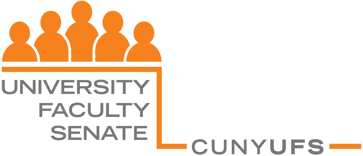 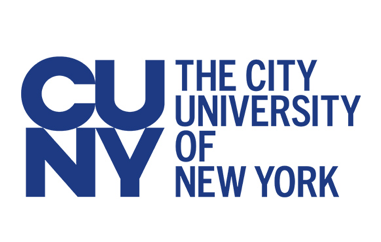 STATEMENT of the Council of CUNY Faculty Governance LeadersBased on these considerations that:the University and its constituent units are dedicated to student success in their studies; and
student success is inextricably linked to the effectiveness of instruction by faculty; and
faculty student interaction in a fully online class is an important feature for successful outcomes [1]; and
there is research showing that smaller classes lead to significant improvements in student performance and retention and decreases in loss of instructional staff [2]; and
for effective instruction the optimal size of both online and on-campus classes is a pedagogical matter best left to faculty; and 
the optimal size of both online and on-campus classes will vary with due consideration for student needs and faculty concerns and the interests of the College; and 
different academic disciplines hold different expectations for class sizes, and, in some disciplines, disciplinary professional organizations recommend optimal class sizes for different levels of instruction; and
research recommends online class sizes that are much smaller than current CUNY practices,[3] and stipulates a cap of 28 for most online classes, and lower caps for classes designated as writing intensive, developmental, capstone, and honors; and
the nationally recognized and CUNY celebrated online courses at the School of Professional Studies operate with a limit of 25; and
the CUNY BOT has not established guidelines on this matter and it is thus a matter for faculty academic judgment under CUNY BOT Bylaws 8.5 and 8.6 that states: “Each college shall have a faculty or academic council, which shall be the primary body responsible for formulating policy on academic matters” ;  the Council of Faculty Governance Leaders propose that each CUNY unit adopt as academic policy that:each academic department and program have the right and authority to set minimum and maximum class-size limits for best pedagogical practice with its own course offerings, both online and on-campus, in accordance with all applicable city, state, and federal statutes.[1] “There is consensus that the single greatest predictor of positive self-reported student learning is instructor-student interaction. Teacher immediacy (timely and personal responsiveness) is one of the key drivers of student satisfaction (Bonnel, Ludwig, & Smith, 2008; Keeton, 2004; Schutt, Allen, & Laumakis, 2009). Citing student-to-student interactions/activities are also predictive of reported learning, but at a level half that of instructor-student interaction (Bernar et al., 2004; Keeton, 2004; Marks, Sibley, & Arbaugh, 2005). A third driver of student learning and satisfaction is ease of use of technology.” (Taft, Susan H., et al. “A Framework for Evaluating Class Size in Online Education.” Quarterly Review of Distance Education, vol. 12, no. 3, 2011.)[2] “The online literature consistently indicates that online education benefits student access but is not more efficient; that is, the workload and intensity of effort for faculty are in general heavier for online education than for classroom-based education. (Ascough, 2002; Drago & Peltier, 2004; Fjermestad, Hiltz, & Zhang, 2005; Parry, 2009).” (Taft, Susan H., et al. “A Framework for Evaluating Class Size in Online Education.” Quarterly Review of Distance Education, vol. 12, no. 3, 2011.)[3] See, for example, Tomei, Lawrence A, and Douglas Nelson, “The Impact of Online Teaching on Faculty Load—Revisited: Computing the Ideal Class Size for Traditional, Online, and Hybrid Courses.” International Journal of Online Pedagogy and Course Design, vol. 9, no. 3, 2019.